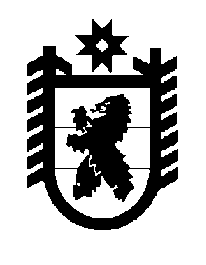 Российская Федерация Республика Карелия    ПРАВИТЕЛЬСТВО РЕСПУБЛИКИ КАРЕЛИЯПОСТАНОВЛЕНИЕот 18 ноября 2015 года № 359-Пг. Петрозаводск О внесении изменения в постановление Правительства 
Республики Карелия от 21 мая 2015 года № 162-ППравительство Республики Карелия п о с т а н о в л я е т:Внести в приложение к постановлению Правительства Республики Карелия от 21 мая 2015 года № 162-П «О распределении на 2015 год не использованных в 2014 году субсидий бюджетам муниципальных районов (городских округов) на реализацию мероприятий региональной программы Республики Карелия «Доступная среда в Республике Карелия» на 2013-2015 годы (в целях реализации мероприятий по формированию сети базовых общеобразовательных организаций, в которых созданы условия для инклюзивного образования детей-инвалидов)» (Собрание законодательства Республики Карелия, 2015, № 5, ст. 936) изменение, изложив его в следующей редакции: «Приложение к постановлениюПравительства Республики Карелияот 21 мая 2015 года № 162-ПРаспределениена 2015 год не использованных в 2014 году субсидий бюджетам муниципальных районов (городских округов) на реализацию мероприятий региональной программы Республики Карелия «Доступная среда в Республике Карелия» на 2013-2015 годы (в целях реализации мероприятий по формированию сети базовых общеобразовательных организаций, в которых созданы условия для инклюзивного образования детей-инвалидов)(рублей)                                                               Глава Республики  Карелия                       			      	        А.П. Худилайнен№ п/пМуниципальное образованиеСуммаI.Городские округа1.Петрозаводский городской округ3 717 156,252.Костомукшский городской округ2 080 194,75II.Муниципальные районы1.Кондопожский муниципальный район1 810 481,752.Лахденпохский муниципальный район1 879 299,753.Лоухский муниципальный район2 013 263,754.Медвежьегорский муниципальный район1 836 467,755.Муезерский муниципальный район2 124 389,756.Олонецкий муниципальный район1 520 868,757.Питкярантский муниципальный район1 892 066,758.Пряжинский  муниципальный район1 797 640,759.Пудожский муниципальный район1 640 868,7510.Сегежский муниципальный район1 392 618,7511.Сортавальский муниципальный район1 640 868,75Итого25 346 186,25».